                                                                                      Incentive Receipt 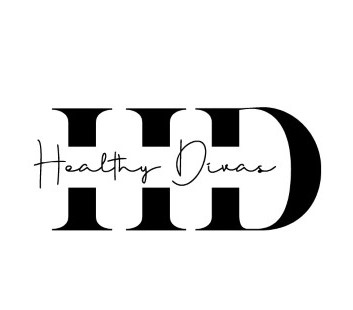 Study participants, please initial this form. This confirms that you have received $__________                                  for your ____________________________________ interview.                                                                         (Study visit, Workshop, Enrollment, etc.)                                 Your participation is greatly appreciated!Date:_______________________Participant ID:_______________________Participant initials:____________PC initials:____________PC signature:__________________________________________